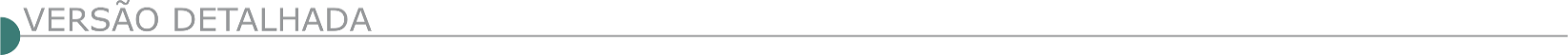 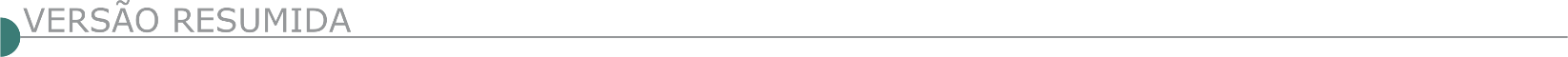 ESTADO DE MINAS GERAISPREFEITURA MUNICIPAL DE ANTÔNIO DIAS - CONCORRÊNCIA ELETRÔNICA Nº 004/2024Objeto: Execução dos serviços de pavimentação asfáltica CBUQ na estrada principal da comunidade dos Leandros. Recebimento de propostas até: 03/07/2024 – horas 09:30:00 - Abertura/análise das propostas: 03/07/2024 – Horas 09:45:00 horas Obs. Nesta fase será informado via chat o horário do início da fase de lances. Formalização de consultas e edital AMM Licita - https://ammlicita.org.br/ ou www.antoniodias.mg.gov.br. Local: https://ammlicita.org.br/. Informações (31) 3843-1324.CONCORRÊNCIA ELETRÔNICA Nº 005/2024Objeto: Execução dos serviços de PAVIMENTAÇÃO ASFÁLTICA CBUQ NA COMUNIDADE SANTANA, ZONA RURAL DO MUNICÍPIO, em atendimento ao Departamento Municipal de Obras. RECEBIMENTO DE PROPOSTA S AT É: 08/07/2024 – horas 09:30:00 - ABERTURA /ANÁLISE DAS PROPOSTA S: 08/07/2024 – Horas 09:45:00 horas Obs. Nesta fase será informado via chat o horário do início da fase de lances. FORMALIZAÇÃO DE CONSULTA S E EDITA L AMM Licita - https://ammlicita.org.br/ou www.antoniodias.mg.gov.br. - LOCAL: - https://ammlicita.org.br/ - Informações (31) 3843-1324.CONCORRÊNCIA ELETRÔNICA Nº 006/2024 Objeto: Execução dos serviços de DRENAGEM PLUVIAL NA COMUNIDADE SANTANA, ZONA RURAL DO MUNICÍPIO, em atendimento ao Departamento Municipal de Obras. RECEBIMENTO DE PROPOSTA S AT É: 10/07/2024 – horas 09:30:00 - ABERTURA /ANÁLISE DAS PROPOSTA S: 10/07/2024 – Horas 09:45:00 horas Obs. Nesta fase será informado via chat o horário do início da fase de lances. FORMALIZAÇÃO DE CONSULTA S E EDITA L AMM Licita - https://ammlicita.org.br/ ou www.antoniodias.mg.gov.br. - LOCAL: - https://ammlicita.org.br/ - Informações (31)3843-1324.PREFEITURA MUNICIPAL DE ARAPONGA - RERRATIFICAÇÃO - CONCORRÊNCIA ELETRÔNICA Nº 008/2024Objeto: Execuções de obras de pavimentação asfáltica em CBUQ no município de Araponga-MG. A rerratificação se faz necessário tendo em vista a necessidade de alteração da modalidade. Portanto, onde se lê, Concorrência Eletrônica nº 008/2024, leia-se Pregão Eletrônico nº 006/2024. Onde se lê, abertura dia 25/06/2024, às 09h00min, leia-se abertura dia 28/06/2024, às 09h00min. O Edital rerratificado poderá ser retirado no site: www.araponga.mg.gov.br. O processo será realizado na plataforma www.bllcompras.org.br.PREFEITURA MUNICIPAL DE BERILO - CONCORRÊNCIA ELETRÔNICA Nº 05/2024Objeto: Construção de Praça pública no centro do Distrito de Lelivéldia no Município de Berilo/MG. Abertura das propostas: 27 de junho às 08h30min no site: www.licitardigital.com.br. Mais informações poderão ser obtidas pelo e-mail: licitacao@berilo.mg.gov.br, no site www.berilo.mg.gov.br, pelo telefone: (33) 99707-6277 ou diretamente no Setor de Licitações da Prefeitura Municipal de Berilo/MG, na Praça Doutor Antônio Carlos, 85, Centro, Berilo/MG.PREFEITURA MUNICIPAL DE BRAÚNAS - CONCORRÊNCIA ELETRÔNICA Nº 007/2024Objeto: Pavimentação em blocos pré-moldados de concreto e drenagem pluvial no Morro Gerônimo e Morro Barroadas - Zona Rural do Município de Braúnas/ MG. Abertura 28/06/2024, às 09h00min. Edital disponível no site www.braunas.mg.gov.br link licitações e na plataforma de licitações (www.licitardigital.com.br. Informações (33) 3425-1115. Data: 12/06/2024.PREFEITURA MUNICIPAL DE CABO VERDE - PREGÃO PRESENCIAL N° 003/2024Objeto: Contratação de pessoa física e ou jurídica para a prestação de serviços de mão de obra para continuação/conclusão da construção do muro de arrimo da quadra poliesportiva do distrito de são bartolomeu de minas, através de pregão presencial. conforme condições e especificações contidas no Termo de Referência - Anexo I do Edital e seus anexos. A sessão pública deste Pregão será realizada no dia 01/07/2024 ás 09.35 horas, na Sala de Licitações da Prefeitura de Cabo Verde, situada na Rua Pref. Carlos de Souza Filho, nº 175 - centro. O Edital estará disponível através dos Sites: https://www.caboverde.mg.gov.br/ e no Portal Nacional de Contratações Públicas (PNCP). Informações pelo telefone (35) 3736-1220 ou E-mail: licitacao1@caboverde.mg.gov.br.PREFEITURA MUNICIPAL DE CAMBUÍ - CONC Nº. 002/2024Objeto: Execução de de obra, visando a construção de um espaço cultural na avenida bento jacinto, bairro Vale das Montanhas – Cambuí – Mg, em conformidade com o edital e seu anexos. A abertura do certame será as 09h do dia 02/07/2024. O edital encontra-se no site https://www.prefeituradecambui.mg.gov.br/licitacoes-prefeitura e para eventuais dúvidas 35.3431-1167 ou enviar e-mail para licitacambui@gmail.com.PREFEITURA MUNICIPAL DE CAPITÓLIO - RETIFICAÇÃO - CONCORRÊNCIA Nº 02/2024Objeto: Onde se lê: Reforma e Ampliação da Praça localizada na Rua José Rodrigues de Melo - Ambrósio, no Município de Capitólio/MG, LEIA-SE: Reforma e Ampliação da Praça localizada na Rua José Rodrigues de Melo - Ambrósio, no Município de Capitólio/MG.PREFEITURA MUNICIPAL DE CARANGOLACONCORRÊNCIA Nº 010/2024Objeto: Execução de obra (s) e serviços de engenharia, com utilização de mão de obra e materiais, em regime de empreitada por preço unitário, visando a execução da reforma e ampliação da escola municipal Professora Wanda Maria Mota Macedo, Distrito De Lacerdina, CARANGOLA-MG. ABERTURA DA SESSÃO: 27/06/2024, às 14:30min - INFORMAÇÕES: Pref. Municipal, Praça Cel. Maximiano, 88, Centro, Carangola/MG – Tel: (32) 3741-9604.RETIFICAÇÃO - CONCORRÊNCIA Nº 009/2024Objeto:  Execução de obra (s) e serviços de engenharia, com utilização de mão de obra e materiais, ou seja, empreita da por preço unitário, para Construção do Centro de Convivência no Parque Jequitibá, no Município de Carangola/MG, tudo conforme edital e demais anexos. FICA REMARCADA A ABERTURA DA SESSÃO para o dia 27/06/2024, às 09:30min - INFORMAÇÕES: Pref. Municipal, Praça Cel. Maximiano, 88, Centro, Carangola/MG – TEL: (32) 3741-9604.PREFEITURA MUNICIPAL DE CATUJI - CONCORRÊNCIA Nº 006/2024Objeto:  Implantaçãode melhorias e reestruturação da Escola Municipal Porfirio Ferreira na Comunidade Porfirio no município de Catuji/MG, que estará realizando, na sede da Prefeitura, através da plataforma eletrônica www.bll.org.br, com abertura marcada para o dia 27 de junho de 2024, a partir das 08h30min. O início de recolhimento das propostas comerciais ocorrerá a partir do dia 14 de junho de 2024, às 07hr00min. Maiores informações e entrega de editais nos endereços eletrônicos: www.bll.org.br e www.catuji.mg.gov.br. Informações poderão ser obtidas ainda pelo telefone 0800 033 0100.PREFEITURA MUNICIPAL DE CENTRAL DE MINAS - CONCORRÊNCIA PÚBLICA PRESENCIAL Nº 05/2024Objeto: Execução de calçamento em pavimento intertravado em bloco sextavado e drenagem pluvial em estradas vicinais do município de Central de Minas, estradas do Alto Floresta (Córrego Sanica) e Córrego Floresta (Córrego Braquiária) Distrito de Floresta, Município de Central de Minas/MG. Dia e Hora para Recebimento dos Envelopes: 27/06/2024 às 08h30min. Data e Hora para Término do Credenciamento: 27/06/2024 às 08h30min. Disponibilização do edital e informações no endereço https://www.centraldeminas.mg.gov.br/. Tel.: (33) 9 9987-0067.PREFEITURA MUNICIPAL DE CHÁCARA - CONCORRÊNCIA N° 004/2024Objeto: Pavimentação da Rua B, Vargem Alegre, Chácara – MG. A sessão Pública ocorrerá dia 28/06/2024 às 08:30 h. O edital poderá ser obtido eletronicamente no site oficial da Prefeitura Municipal de Chácara www.chacara.mg.gov.br, na plataforma Licitar Digital: https://ammlicita.org.br/ ou diretamente junto à Prefeitura Municipal de Chácara, localizada na Rua Heitor Cândido, nº 60, Centro, Chácara – MG. Informações (032) 3277-1014. E-mail: licitacao@chacara.mg.gov.br. PREFEITURA MUNICIPAL DE CORONEL FABRICIANOCONCORRÊNCIA ELETRÔNICA N.º 009/2024Objeto: Execução de pavimentação asfáltica em concreto betuminoso usinado a quente (CBUQ) em vias no centro do Município de Coronel Fabriciano/MG, em atendimento à Secretaria de Governança de Obras e Serviços Urbanos, tendo como fonte de receita, Recursos não Vinculados de Impostos e Outras Transferências de Convênios ou Instrumentos Congêneres dos Estados. O Edital encontra-se disponível pelos endereços eletrônicos www.fabriciano.mg.gov.br e https://ammlicita.org.br/. A abertura da sessão pública ocorrerá em 28/06/2024 às 13h30min pelo endereço eletrônico https://ammlicita.org.br/.CONCORRÊNCIA ELETRÔNICA N.º 010/2024Objeto: Execução de construção de praça na Rua Raimundo Alves de Carvalho, Bairro Santa Terezinha II, em atendimento à Secretaria de Governança de obras e Serviços urbanos, tendo como fonte de receita, transferência da não à Compensação Financeira de recursos Minerais (CEFEM). Edital encontra-se disponível pelos endereços eletrônicos www.fabriciano.mg.gov.br e https://ammlicita.org.br/. A abertura da sessão pública ocorrerá em 01/07/2024 às 13h30min pelo endereço eletrônico https://ammlicita.org.br/.CONCORRÊNCIA ELETRÔNICA N.º 011/2024Objeto: Execução e manutenção de serviços de drenagem, com suas respectivas atividades correlatas e necessárias, para as redes pluviais novas e/ou existentes em todo o território do Município de Coronel Fabriciano, em atendimento à Secretaria de Governança de Obras e Serviços Urbanos SGOS, utilizando recursos ordinários do Fundo Municipal de Saneamento Básico e Recursos Próprios. O Edital encontra-se disponível pelos endereços eletrônicos www.fabriciano.mg.gov.br e https://ammlicita.org.br/. A abertura da sessão pública ocorrerá em 27/06/2024 às 13h30min pelo endereço eletrônico https://ammlicita.org.br/.PREFEITURA MUNICIPAL DE DESTERRO DE ENTRE RIOS - CONCORRÊNCIA PRESENCIAL Nº 007/2024Objeto: Execução de obras de Drenagem Pluvial, Pavimentação Asfáltica e Sinalização Viária da Rua Antônio Pedro da Silva, localizada no Bairro Barro Preto, em Desterro de Entre Rios, MG. Através do agente de contratação, torna público, para conhecimento dos interessados, que está instaurando o processo, através do presente instrumento, nos termos da Lei 14.133/2021 e demais normas pertinentes. Realização: 28/06/2024 ás 09:00 horas. Local: sala de licitações da Prefeitura Municipal De Desterro De Entre Rios – MG. Endereço: Rua Teófilo Andrade, n°66, centro, Desterro de Entre IOS MG, CEP: 35.494-000 Informações: (031) 3736-1515 31- 98359-7922 E-MIL- compras@desterrodeentrerios.mg.gov.br Site: www.desterrodeentrerios.mg.gov.br.PREFEITURA MUNICIPAL DE DORES DE GUANHÃES - CONCORRÊNCIA ELETRÔNICO Nº 005/2024Objeto: Contratação de empresa para Calçamento em bloquete sextavado na Rua Dirceu Samora, Comunidade Areias – Dores de Guanhães/MG., Entrega das propostas a partir do dia 14 de junho de 2024 no site https://licitanet.com.br. Encerramento de envio de Proposta e Habilitação e Início da Sessão Eletrônica dia 27 de junho de 2024 às 09hs00min. O edital e anexos encontram-se disponível no site do município https://doresdeguanhaes.mg.gov.br ou portal https://licitanet.com.br. Informações e esclarecimentos protocolados via e-mail: licitacao@doresdeguanhaes.mg.gov.br.PREFEITURA MUNICIPAL DE DIVINÓPOLISCONCORRÊNCIA ELETRÔNICA Nº. 90014/2024Objeto: Execução das obras de pavimentação e revitalização da Orla do Lago das Roseiras, no Município de Divinópolis/MG. Data e horário do início da disputa: 09h00min do dia 09/07/2024. Disponibilização do edital e informações no endereço eletrônico www.compras.gov.br e www.divinopolis.mg.gov.br. Licitações. Contato: (37) 3229-8127 / 3229-8128.CONCORRÊNCIA ELETRÔNICA Nº. 90019/2024Objeto: Execução das obras de pavimentação asfáltica de vias e drenagem pluvial em diversos bairros no Município de Divinópolis-MG. Data e horário do início da disputa: 09h00min do dia 10/07/2024. Disponibilização do edital e informações no endereço eletrônico www.compras.gov.br e www.divinopolis.mg.gov.br. Licitações. Contato: (37) 3229-8127 / 3229-8128.PREFEITURA MUNICIPAL DE ELÓI MENDES - PREGÃO ELETRÔNICO Nº 21/2024Objeto: Contratação de Empresa especializada em prestação de serviço de manutenção de vias públicas com fornecimento de material e mão de obra para serviço de tapa buraco, para atender às necessidades da Secretaria de Obras Públicas e Serviços Urbanos, conforme especificações e quantidades estabelecidas em Edital, por Registro de Preços, com abertura no dia 03/07/2024 às 09h00min. O Edital está disponível no site: www.eloimendes.mg.gov.br e www.portaldecompraspublicas.com.br. Mais informações pelo telefone: 0800 443 2000.PREFEITURA MUNICIPAL DE EUGENÓPOLISCONCORRÊNCIA Nº 1/2024Objeto: Contratação de empresa para prestação de serviços de mão de obra e fornecimento de materiais para Execução de pavimentação em em bloquete na Rua Piauí - Eugenópolis/MG, conforme projetos e demais documentos técnicos que o integram - Valor estimado da contratação R$ 152.359,16 - Aplicação da LC 123/2006: Ampla Concorrência - Critério de julgamento: Menor preço por lote - Hora e Data da Sessão: 08:00 horas do dia 27/06/2024 - O edital poderá ser adquirido no Portal da Transparência www.eugenopolis.mg.gov.br ou no setor de licitação da Prefeitura Municipal de Eugenópolis/MG, na Praça Ângelo Rafael Barbuto, nº 58, Centro, das 08:00 ás 16:00 horas nos dias úteis - Informações pelo tel. (32) 3724-1133.CONCORRÊNCIA Nº 2/2024Objeto: Execução de pavimentação em asfalto de ruas no bairro de Fatima, conforme projetos e demais documentos técnicos que o integram - Valor estimado da contratação R$ 576.255,86 - Aplicação da LC 123/2006: Ampla Concorrência - Critério de julgamento: Menor preço por lote - Hora e Data da Sessão: 10:00 horas do dia 27/06/2024 - O edital poderá ser adquirido no Portal da Transparência www.eugenopolis.mg.gov.br ou no setor de licitação da Prefeitura Municipal de Eugenópolis/MG, na Praça Ângelo Rafael Barbuto, nº 58, Centro, das 08:00 ás 16:00 horas nos dias úteis - Informações pelo tel. (32) 3724-1133.CONCORRÊNCIA Nº 3/2024Objeto: Execução de pavimentação em asfalto trecho 1 Batatal, conforme projetos e demais documentos técnicos que o integram - Valor estimado da contratação R$ 330.307,47 - Aplicação da LC 123/2006: Ampla Concorrência - Critério de julgamento: Menor preço por lote - Hora e Data da Sessão: 13:00 horas do dia 27/06/2024 - O edital poderá ser adquirido no Portal da Transparência www.eugenopolis.mg.gov.br ou no setor de licitação da Prefeitura Municipal de Eugenópolis/MG, na Praça Ângelo Rafael Barbuto, nº 58, Centro, das 08:00 ás 16:00 horas nos dias úteis - Informações pelo tel. (32) 3724-1133.CONCORRÊNCIA Nº 4/2024Objeto: Contratação de empresa para prestação de serviços de mão de obra e fornecimento de materiais para Execução de pavimentação em asfalto trecho 1 e trecho 2 Morro Pinhão, conforme projetos e demais documentos técnicos que o integram - Valor estimado da contratação R$ 652.114,15 - Aplicação da LC 123/2006: Ampla Concorrência - Critério de julgamento: Menor preço por lote - Hora e Data da Sessão: 15:00 horas do dia 27/06/2024 - O edital poderá ser adquirido no Portal da Transparência www.eugenopolis.mg.gov.br ou no setor de licitação da Prefeitura Municipal de Eugenópolis/MG, na Praça Ângelo Rafael Barbuto, nº 58, Centro, das 08:00 ás 16:00 horas nos dias úteis - Informações pelo tel. (32) 3724-1133 Em 12 de junho de 2024. CONCORRÊNCIA Nº 5/2024Objeto: Reforma de 01 (uma) ponte no povoado de Pinhotiba, conforme projetos e demais documentos técnicos que o integram - Valor estimado da contratação R$ 304.543,29 - Aplicação da LC 123/2006: Ampla Concorrência - Critério de julgamento: Menor preço por lote - Hora e Data da Sessão: 13:00 horas do dia 28/06/2024 - O edital poderá ser adquirido no Portal da Transparência www.eugenopolis.mg.gov.br ou no setor de licitação da Prefeitura Municipal de Eugenópolis/MG, na Praça Ângelo Rafael Barbuto, nº 58, Centro, das 08:00 ás 16:00 horas nos dias úteis - Informações pelo tel. (32) 3724-1133.CONCORRÊNCIA Nº 6/2024Objeto: Reconstrução de ponte em concreto Estrada do Catete no município de Eugenópolis/MG, conforme projetos e demais documentos técnicos que o integram - Valor estimado da contratação R$ 236.578,01 - Aplicação da LC 123/2006: Ampla Concorrência - Critério de julgamento: Menor preço por lote - Hora e Data da Sessão: 15:00 horas do dia 28/06/2024 - O edital poderá ser adquirido no Portal da Transparência www.eugenopolis.mg.gov.br ou no setor de licitação da Prefeitura Municipal de Eugenópolis/MG, na Praça Ângelo Rafael Barbuto, nº 58, Centro, das 08:00 ás 16:00 horas nos dias úteis - Informações pelo tel. (32) 3724-1133.PREFEITURA MUNICIPAL DE FREI LAGONEGRO - CONCORRÊNCIA ELETRÔNICA Nº 001/2024Objeto: Contratação de empresa para prestação de serviços de reforma e ampliação da Câmara Municipal de Frei Lagonegro. Abertura das propostas: 04/07/2024, às 09h00m. Edital: www.licitardigital.com.br.PREFEITURA MUNICIPAL DE GUAXUPÉ - REABERTURA - CONCORRÊNCIA Nº 002/2024Objeto: Executar a Reforma do pavimento térreo do prédio da Prefeitura para a nova biblioteca municipal, situada na Avenida Conde Ribeiro do Valle, 68, Centro, Guaxupé/MG. O Município de Guaxupé/MG informa aos interessados no referido processo licitatório que ocorrerá no dia 14 de junho as 14h00min a reabertura da sessão com o retorno à etapa de análise dos documentos das demais empresas participantes do certame dada a rescisão do contrato com a empresa vencedora do certame. Maiores informações relativas a presente licitação: Secretaria Municipal de Administração do Município de Guaxupé, situada na Avenida Conde Ribeiro do Valle, 113 – pavimento superior, Centro – Guaxupé/MG, fone: (35) 3559-1021.PREFEITURA MUNICIPAL DE IBERTIOGA - CONCORRÊNCIA Nº 3/2024Objeto: Realização de serviços de pavimentação de vias rurais na comunidade de Olaria, com piso intertravado, objeto do Contrato de Repasse OGU nº 911531/2021 - Operação 1076089-49 - Programa Desenvolvimento Regional, Territorial e Urbano. Sessão: 27/06/2024 às 09h00min, no endereço eletrônico https://ibertioga.licitapp.com.br//. Edital e informações: www.ibertioga.mg.gov.br, licitacao@ibertioga.mg.gov.br, tel. 0800 032 2193.PREFEITURA MUNICIPAL DE IPABACONCORRÊNCIA PÚBLICA Nº 003/2024Objeto: Execução de obra de drenagem pluvial e pavimentação em blocos de intertravados no Morro do Madico (parte) Distrito do Boacha. O recebimento dos envelopes contendo a propostas de preços dos interessados, dar-se-á até às 08:45 horas do dia 27/06/2024, no Setor de Licitações desta Prefeitura e abertura do envelope da proposta comercial, dar-se-á a partir das 09:00 horas do dia 27/06/2024, em sessão pública que se realizará na Sala de Licitações da Prefeitura de Ipaba, situada na Avenida Manoel Machado Franco nº 176, 2º andar – Centro– Ipaba/MG. Informações através do endereço eletrônico: orcamentos.prefeituradeipaba@gmail.com e no portal www.ipaba.mg.gov.br.CONCORRÊNCIA PÚBLICA Nº 004/2024Objeto: Execução de obra recapeamento asfáltica em CBUQ de vias públicas da Rua Marianinho, (centro parte), Rua Dona Josefa, centro e Rua Serafim Pacheco (centro parte). O recebimento dos envelopes contendo a propostas de preços dos interessados, darse-á até às 08:45 horas do dia 28/06/2024, no Setor de contratações e abertura do envelope da proposta comercial, dar-se-á a partir das 09:00 horas do dia 28/06/2024, em sessão pública que se realizará na Sala de Licitações da Prefeitura de Ipaba, situada na Avenida Manoel Machado Franco nº 176, 2º andar – Centro– Ipaba/MG. Informações através do endereço eletrônico: orcamentos.prefeituradeipaba@gmail.com e no portal www.ipaba.mg.gov.br.PREFEITURA MUNICIPAL DE IPANEMACONCORRÊNCIA Nº 5/2024Objeto: Construção de Unidade Básica de Saúde - UBS no Morro do Cruzeiro no Município de Ipanema/MG. Abertura: dia 28/06/2024 às 13h30min. O Edital encontra-se na plataforma digital: www.bbmnetlicitacoes.com.br - https://www.ipanema.mg.gov.br ou pelo e-mail: licitacao@ipanema.mg.gov.br. CONCORRÊNCIA Nº 6/2024Objeto: Contratação de empresa por empreitada global para manutenção do prédio da Escola Municipal Nilo Moraes Pinheiro, conforme projeto, planilhas e memoriais, neste Município de Ipanema/MG. Abertura: dia 28/06/2024 às 15h30min. O Edital encontra-se na plataforma digital: www.bbmnetlicitacoes.com.br - https://www.ipanema.mg.gov.br ou pelo e-mail: licitacao@ipanema.mg.gov.br.PREFEITURA MUNICIPAL DE JACINTO - CONCORRÊNCIA ELETRÔNICA Nº 001/2024Objeto: Construção de praça no bairro Doutor Sinval, Município de Jacinto/MG. Será realizado no dia 28/06/2024, às 09:30 horas. Edital e informações encontram-se à disposição dos interessados na plataforma www.licitardigital.com.br e www.jacinto.mg.gov.br ou no setor de licitações à Av. Antônio Ferreira Lúcio, nº 343, 1º andar – Centro – tele/fax (33)3723-1187, nos dias úteis, no horário de 08:00 às 12:00 horas e 14:00 às 17:00 horas.PREFEITURA MUNICIPAL DE JEQUITINHONHACONCORRÊNCIA Nº 4/2024Objeto: Execução de obras de pavimentação em prémoldado de concreto (bloquete sextavado) em vias públicas do perímetro urbano do município de Jequitinhonha. Abertura: 28/06/24 às 09h. Edital e demais Informações na sala de licitações à Av. Pedro Ferreira, 159, Centro, CEP: 39.960-000 das 08h às 17h, Fone: (33) 3741-2570, site: www.jequitinhonha.mg.gov.br.CONCORRÊNCIA Nº 3/2024Objeto: Execução de Obras de Revitalização dos canteiros, construção de pista de pedestre e capeamento asfáltico em PMF, na marginal da Rodovia BR 367 e vias do município. Abertura: 27/06/24 às 09h. Edital e demais Informações na sala de licitações à Av. Pedro Ferreira, 159, Centro, CEP: 39.960-000 das 08h às 17h, Fone: (33) 3741-2570, site: www.jequitinhonha.mg.gov.br.PREFEITURA MUNICIPAL DE JUIZ DE FORA - CONCORRÊNCIA N.º 006/2024Objeto: Contratação de empresa especializada para prestação de serviços de engenharia para revitalização da Praça Vereador Amadeu Cortês Rossignoli, tendo como referência projetos e planilha orçamentária. Data e hora: 02/07/2024 as 9h30. Encontra-se aberto, na Subsecretaria de Licitações e Compras, situada na Av. Brasil, 2001/7º andar, o procedimento licitatório relacionado abaixo. O Edital Completo poderá ser obtido pelos interessados no Portal de Compras Públicas, https://www.portaldecompraspublicas.com.br/processos/mg/prefeitura-municipal-de-juiz-de-fora-13/cpmd-006-2024-2024-310425, no site da Prefeitura de Juiz de Fora - https://www.pjf.mg.gov.br/secretarias/cpl/editais/pregao_eletronico/2024/index.php e no Portal Nacional de Contratações Públicas (PNCP) https://pncp.gov.br/app/editais/18338178000102/2024/114. Quaisquer dúvidas contactar pelo telefone (32) 3690-8188/8187.PREFEITURA MUNICIPAL DE LAGOA SANTA - CONCORRÊNCIA ELETRÔNICA N° 007/2024 Objeto: Contratação de empresa especializada para a realização da obra de construção da Unidade Básica de Saúde Jardim Ipê - Santos Dumont, no dia 02/07/2024 com recebimento das propostas comerciais até 09h, para a construção de unidade básica de saúde (UBS). O edital na íntegra estará disponível nos sites www.lagoasanta.mg.gov.br e https://app.licitardigital.com.br/. PREFEITURA MUNICIPAL DE MANGA - CONCORRÊNCIA ELETRÔNICA Nº 003/2024Objeto: Execução de obra de construção da Unidade Básica de Saúde (UBS) no bairro Cruzeiro Município de Manga-MG. Data da Entrega: 28 de junho de 2024, até às 08:59 horas. Data para abertura dos envelopes: 28 de junho de 2024, às 09:00 horas. O inteiro teor deste ato convocatório e de seus anexos encontra-se à disposição dos interessados nos seguintes locais: Departamento de Compras e Licitações da Prefeitura Municipal de Manga situado a Praça Coronel Bembém, 1477 – Centro – CEP 39.460-000 - Manga (MG). Informações: E-mail: cpl.manga@yahoo.com.br, www.comprasbr.com.br. e no site www.manga.mg.gov.br. Manga 12 de junho de 2024. PREFEITURA MUNICIPAL DE MATIPÓ - CONCORRÊNCIA PÚBLICA N° 004/2024Objeto: Execução reconstrução de ponte entre os Bairros Dona Dina e Loteamento do Celinho. ABERTURA: 02/07/2024 às 09h30min na plataforma localizada no endereço eletrônico www.novobbmnet.com.br. O edital encontra-se à disposição na sede da Prefeitura e no site: www.matipo.mg.gov.br. Mais informações no (31) 3873-1680. PREFEITURA MUNICIPAL DE NOVA BELÉM - CONCORRÊNCIA ELETRÔNICA Nº 004/2024Objeto: Contratação de empresa especializada obras de engenharia civil. O julgamento das propostas de preços e habilitação ocorrerão no dia 28/06/2024, às 09h00m, através da plataforma “LicitarDigital” pelo link: www.licitardigital.com.br. Informações no tel: (33) 9.8827-5063.PREFEITURA MUNICIPAL DE PARAOPEBA - CONCORRÊNCIA ELETRÔNICA Nº012/2024Objeto: Realizar Reforma das Dependências da Assistência Social, a ser realizada na Plataforma de Licitações Licitar Digital www.licitardigital.com.br no dia 27 de junho de 2024, às 09h30 horas. RECEBIMENTO DE PROPOSTAS: ATÉ AS 09:29 HORAS DO DIA 27/06/2024. Prédio localizado na Rua Américo Barbosa nº 13, Centro, nesta. Cópias do edital poderão ser obtidas no endereço supra e nos sites www.licitardigital.com.br e www.paraopeba.mg.gov.br. Informações através do telefone:(031) 3714-1442, no horário de 13:00 às 17:00 horas e através do e-mail licitacaoparaopebamg@paraopeba.mg.gov.br.PREFEITURA MUNICIPAL DE PATOS DE MINAS - PREGÃO ELETRÔNICO Nº 66/2024 Objeto: Execução de serviços de recapeamento asfáltico das ruas Vereador João Pacheco e Dona Luiza no município de Patos de Minas. Limite de Acolhimento das Propostas: Dia 02/07/2024 às 12:59. Início da Sessão de Disputa de Preços: 02/07/2024 às 13:00. Local: www.licitanet.com.br. Para todas as referências de tempo será observado o horário de Brasília (DF). O Edital completo encontra-se disponível nos sites: http://www.transparencia.patosdeminas.mg.gov.br/paginas/publico/lei12527/licitacoes/consultarLicitacao.xhtml?tipo=int, https://pncp.gov.br/app/editais?q=&pagina=1 e www.licitanet.com.br. Maiores informações, junto à Prefeitura Municipal de Patos de Minas, situada na Rua Dr. José Olympio de Melo, 151 - Bairro Eldorado. Fones: (34) 3822- 9642 / 9607.PREFEITURA MUNICIPAL DE PRATINHA - CONCORRÊNCIA ELETRÔNICA Nº 073/2024Objeto: Reforma do CRAS Francelina Maria de Jesus de Pratinha/Mg. A Concorrência que aconteceria no dia 25 de junho passa sua data de julgamento certame para o dia 02 de julho. Início acolhimento das propostas comerciais: Dia: 17/06/2024 a partir das 17h00min (dezessete horas). Limite acolhimento das propostas comerciais: Dia: 02/07/2024 às 09:00h (nove horas). Abertura das propostas comerciais e sessão da concorrência eletrônica: Dia: 02/07/2024 às 09:00h (nove horas). Site para realização da concorrência: https://www.licitanet.com.br. Observação: Declarada a abertura da sessão pelo Agente de contratação, não mais serão admitidos novos proponentes, dando-se início ao recebimento dos envelopes. O Edital em inteiro teor estará à disposição dos interessados no Site do www.licitanet.com.br e Setor de Licitações da Prefeitura Municipal de Pratinha localizada à Rua Pedro Paulo dos Santos, nº 45, Centro, de 2ª a 6ª feira, das 08:00 às 17:00 horas, e no site www.pratinha.mg.gov.br, sem qualquer ônus. Quaisquer outros esclarecimentos poderão ser obtidos neste mesmo setor, através do telefone (034) 3637-1220.PREFEITURA MUNICIPAL DE PEÇANHA - PREGÃO ELETRÔNICO Nº 13/2024Objeto: Contratação de empresa para prestação de serviços com fornecimento de máquinas, caminhões, combustível e mão obras para carregamento de agregado siderúrgico, transporte, retirada de cascalho, carregamento e transporte, destinados a readequação nos trechos das estradas vicinais do Município de Peçanha-MG. Data de abertura de propostas: 01/07/2024 às 08h30min. Edital disponível no site: www.comprasbr.com.br e no portal: www.pecanha.mg.gov.br. Maiores Informações Depto Licitações (33)3411-2572; licitapecanha@gmail.com.PREFEITURA MUNICIPAL DE RUBELITACONCORRÊNCIA PRESENCIAL Nº 4/2024Objeto: Execução de obra de construção de uma Praça Municipal no Bairro Bela Vista, a realizar-se no dia 28/06/2024 às 08h00min. Edital na integra através do site: http://www.rubelita.mg.gov.br.CONCORRÊNCIA PRESENCIAL Nº 005/2024Objeto: Execução de obra de revitalização e recuperação da Praça Costa e Silva, Jardinete Arquimedes, e pé de tamarindo. A realizar-se no dia 28/06/2024 às 13h30min. Edital na integra através do site: http://www.rubelita.mg.gov.br. CONCORRÊNCIA PRESENCIAL Nº 006/2024Objeto: Execução de obra de pavimentação em bloco sextavado de concreto (bloquetes) na Rua Pedra Azul no Distrito de Lagoa de Baixo e vias do Bairro Prefeito Oswaldo Miranda Sede do Município. A realizar-se no dia 01/07/2024 às 08h30min. Edital na integra através do site: http://www.rubelita.mg.gov.br.PREFEITURA MUNICIPAL DE RUBIM - CONCORRÊNCIA Nº 4/2024Objeto: Construção da ponte em estrutura mista (vão 6,00m) na estrada vicinal de acesso a Rio do Prado nas proximidades da Comunidade Vento Frio no município de Rubim/MG. Horário, data e local para início da sessão pública eletrônica: Às 9h do dia 27/06/2024, na plataforma: http://bnc.org.br/. O edital se encontra disponível no endereço eletrônico www.rubim.mg.gov.br.PREFEITURA MUNICIPAL DE SÃO DOMINGOS DO PRATA - CONCORRÊNCIA ELETRÔNICA Nº 05/2024Objeto: Execução de obra de calçamento em pavimento intertravado em bloco sextavado na rua Regina Pimentel, Boa Vista e Maristela Braga Guerra no Distrito de Santana do Alfié, zona rural de São Domingos do Prata. A proposta e a documentação poderão ser enviadas, exclusivamente por meio eletrônico, até as 08:30 horas do dia 28 de junho de 2024, momento em que se dará a abertura da sessão eletrônica de disputa, pela plataforma www.licitardigital.com.br. Edital encontra-se disponível em www.saodomingosdoprata.mg.gov.br. Informações no tel: (31) 3856-1385.PREFEITURA MUNICIPAL DE SÃO FRANCISCO CONCORRÊNCIA PÚBLICA ELETRÔNICA Nº 11/2024Objeto: Execução da Obra de reforma do Muro de Divisa da Escola Municipal São Judas Tadeu, conforme projeto básico, memorial descritivo e demais complementares, convertidos em anexo do edital. Data de abertura: 27/06/2024 às 08:00 horas. Tipo de julgamento: Menor Preço Global. Modo de disputa: Aberto. Edital e maiores informações na sede da Prefeitura no horário de 07:00 as 13:00 horas ou através do site www.prefeituradesaofrancisco.mg.gov.br. CONCORRÊNCIA PÚBLICA ELETRÔNICA Nº 12/2024Objeto: Construção da Unidade Básica de Saúde - UBS Tipo I, na Comunidade Quilombola Bom Jardim da Prata. Data de abertura: 27/06/2024 às 08:00 horas. Tipo de julgamento: Menor Preço Global. Modo de disputa: Aberto. Edital e maiores informações na sede da Prefeitura no horário de 07:00 as 13:00 horas ou através do site www.prefeituradesaofrancisco.mg.gov.br.CONCORRÊNCIA PÚBLICA ELETRÔNICA Nº 13/2024Objeto: Execução da obra de Reforma da Praça do Quebra, no bairro Quebra, no Município de São Francisco/MG, através do contrato de financiamento nº 334.245/21, Banco de Desenvolvimento de Minas Gerais - BDMG conforme projeto básico, memorial descritivo e demais complementares, convertidos em anexo do edital. Data de abertura: 28/06/2024 às 08:00 horas. Tipo de julgamento: Menor Preço Global. Modo de disputa: Aberto. Edital e maiores informações na sede da Prefeitura no horário de 07:00 as 13:00 horas ou através do site www.prefeituradesaofrancisco.mg.gov.br.CONCORRÊNCIA PÚBLICA ELETRÔNICA Nº 014/2024Objeto: Execução da obra de Finalização da Construção da Praça do Angical, na Comunidade de Angical, no Município de São Francisco/MG, através de Transferência Especial Estadual - Emenda Parlamentar Individual, conforme projeto básico, memorial descritivo e demais complementares, incluso fornecimento de material, mão de obra e equipamentos necessários, convertidos em anexo do edital. Data de abertura: 28/06/2024 às 08:00 horas. Tipo de julgamento: Menor Preço Global. Modo de disputa: Aberto. Edital e maiores informações na sede da Prefeitura no horário de 07:00 as 13:00 horas ou através do site www.prefeituradesaofrancisco.mg.gov.br.PREFEITURA MUNICIPAL DE SÃO JOÃO DO PACUÍ AVISO DE LICITAÇÃO CONCORRÊNCIA Nº 1/2024 Objeto: Execução De Pavimentação De Vias Públicas Com CBUQ - Concreto Betuminoso Usinado A Quente, No Município De São João Do Pacuí. Menor Preço por Empreitada Global. Modo Aberto. Recebimento das propostas de preços a partir do dia 13/06/2024, às 09:00 horas. Abertura 27/06/2024, às 09:00, na plataforma www.licitanet.com.br. Informações e esclarecimentos no site: www.saojoaodopacui.mg.gov.br e www.licitanet.com.br.PREFEITURA MUNICIPAL DE SÃO ROQUE DE MINAS - CONCORRÊNCIA ELETRÔNICA 003/2024Objeto: Construção de Barragens de Contenção e armazenamento de água pluvial (Barraginhas), fossa séptica, acero, terraços e cercamento de áreas de interesse ambiental, em preservação/conservação de vegetação nativa das propriedades rurais habilitadas no “projeto águas da canastra” do Programa do Produtor de Água, concebido pela Agência Nacional de Águas – ANA do Ministério do Desenvolvimento Regional. A ser realizado às 09:00 horas do dia 18 de julho de 2024. O certame será realizado por meio do sistema AMM Licita, estando o edital disponível nos endereços eletrônicos https://ammlicita.org.br/, e www.saoroquedeminas.mg.gov.br. Contato para esclarecimentos e dúvidas, através do e-mail licitasaoroque@gmail.com, ou pelo telefone (37) 3433-1228.PREFEITURA MUNICIPAL DE SÃO SEBASTIÃO DA VARGEM ALEGRE - CONCORRÊNCIA ELETRÔNICO N.º 001/2024 Objeto: Assentamento pavimentação de intertravado e demais na comunidade da Cabeça Preta, zona rural de São Sebastião da Vargem Alegre-MG. Abertura: 28/06/2024 às 09:01hs no site: www.portaldecompraspublicas.com.br. O edital, anexos e maiores informações encontram-se no site: www.saosebastiaodavargemalegre.mg.gov.br, no site www.portaldecompraspublicas.com.br ou pelo e-mail: licitacao@saosebastiaodavargemalegre.mg.gov.br.PREFEITURA MUNICIPAL DE SÃO TIAGO - CONCORRÊNCIA ELETR. 002/2024Objeto: Execução de obra visando fornecimento e instalação de grama sintética no Estádio de Futebol “Nilson Caputo de Resende” no Distrito de Mercês de Á. Limpa. Entrega das Propostas: a partir de 13/06/2024 às 17h no site https://saotiago.licitapp.com.br//. Abertura das Propostas: 28/06/2024 às 9h no site https://saotiago.licitapp.com.br//. Início da disputa: 28/06/2024 às 9h31.Inf.: (32) 3376 2800 e o edital estará disponível no site: www.saotiago.mg.gov.br a partir das 17h do dia 13/06/2024.PREFEITURA MUNICIPAL DE SIMONÉSIA - CONCORRÊNCIA Nº 001/2024Objeto: Execução de pavimentação em blocos sextavados em estradas vicinais no Córrego Vargem Grande, na Zona Rural do Município, conforme especificações constantes no Termo de Referência e documentos de engenharia, em atendimento as necessidades da Secretaria Municipal de Obras e Planejamento de Simonésia/ MG. As propostas serão recebidas a partir do dia 17/06/2024, sessão pública dia 01/07/2024 às 09h00min, através da plataforma eletrônica www.licitardigital.com.br. Maiores informações pelo site oficial www.simonesia.mg.gov.br.PREFEITURA MUNICIPAL DE SOBRÁLIA CONCORRÊNCIA PRESENCIAL Nº 06/2024Objeto: Realização de diversas obras no Município de Sobrália, sendo; item 01 Construção de 02 (duas) unidades de Portal de entrada em estrutura metálica, no Distrito de Plautino Soares; item 02 Construção de Mirante em Estrutura de Madeira, na Rua Padre Geraldo Magela, Bairro: Tiradentes; item 03 Revitalização da Praça, na Rua José Antônio de Oliveira, Centro, Sobrália; item 04 Reforma do Lavador de Roupas Municipal; item 05 Reforma do Terminal Rodoviário Frei Roberto Bocca; item 06 Reforma do Cemitério do Distrito de Plautino Soares. A fonte de recursos para custeio será através de recursos vinculados das emendas parlamentares individuais de execução obrigatória na modalidade de transferência especial. A abertura será dia 28/06/2024 às 08h:00min. na Prefeitura Municipal de Sobrália -MG, na Praça Dr. Rúsvel Raimundo da Rocha, n°49 – Centro. O edital poderá ser lido e obtido no período de 14 de junho a 27 de junho de 2024, das 08h:00min. as 16h:00min. Informações tel/ fax (0xx33)3232-1149.CONCORRÊNCIA PRESENCIAL Nº 7/2024Objeto: Construção de 03 (três) pontes em estrutura mista de concreto e metálica, para atender a Secretaria Municipal de Obras e Serviços Urbanos do município de Sobrália, sendo; item 01 Construção de 01 (uma) ponte em estrutura mista de concreto e metálica, medindo 6,00 metros de comprimento por 4,20 metros de largura, totalizando 25,20 m² no lugar denominado Córrego do Tanharão; item 02 Construção de 01 (uma) ponte em estrutura mista de concreto e metálica, medindo 6,00 metros de comprimento por 4,20 metros de largura, totalizando 25,20 m² no lugar denominado Córrego do Pião; item 03 Construção de 01 (uma) ponte em estrutura mista de concreto e metálica, medindo 8,00 metros de comprimento por 4,20 metros de largura, totalizando 33,60 m² no lugar denominado Córrego Caixa Larga. A fonte de recursos para custeio será através de recursos vinculados das emendas parlamentares individuais de execução obrigatória na modalidade de transferência especial. A abertura será dia 28/06/2024 às 13h:00min. na Prefeitura Municipal de Sobrália -MG, na Praça Dr. Rúsvel Raimundo da Rocha, n°49 - Centro. O edital poderá ser lido e obtido no período de 14 de junho a 27 de junho de 2024, das 08h:00min. as 16h:00min. Informações tel/fax (0xx33)3232-1149.PREFEITURA MUNICIPAL DE TAIOBEIRASCONCORRÊNCIA ELETRÔNICA Nº 6/2024Objeto: Execução, empreitada global menor preço, para pavimentação asfáltica de vias públicas em PMF nas ruas Pedra Azul, Bom Jardim, Oswaldo Argolo, Tupis, Rio Grande Do Sul, Diamantina E Avenida Amazonas , município de Taiobeiras - Emenda Parlamenta, prazo de execução 04 meses, data da realização: 28 de junho de 2024, às 08:01min, na plataforma de Concorrência Eletrônica localizada no endereço eletrônico www.portaldecompraspublicas.com.br informações complementares através do site: www.taiobeiras.mg.gov.br Link "licitações".CONCORRÊNCIA ELETRÔNICA Nº 7/2024Objeto: execução, empreitada global menor preço, para ampliação da Praça Da Igrejinha, na avenida do contorno, Taiobeiras/Mg, prazo de execução 03 meses, data da realização: 28 de junho de 2024, às 14:01min, na plataforma de Concorrência Eletrônica localizada no endereço eletrônico www.portaldecompraspublicas.com.br informações complementares através do site: www.taiobeiras.mg.gov.br Link "licitações"".RETIFICAÇÃO - TOMADA DE PREÇOS Nº 4/2024Objeto: Contratação de empresa especializada para execução, empreitada global menor preço, para construção de Praça no Povoado da Lagoa Seca, Taiobeiras/Mg, na publicação constante do Diário Oficial da União, nº 108, seção 3, fl. 232, ocorrida em 07/06/2024, reabre os prazos para o certame no dia 28/06/2024, às 10:01min, na plataforma de Concorrência Eletrônica localizada no endereço eletrônico www.portaldecompraspublicas.com.br informações complementares através do site: www.taiobeiras.mg.gov.br Link "licitações".PREFEITURA MUNICIPAL DE TOCOS DO MOJICONCORRÊNCIA PÚBLICA Nº 005/2024Objeto: Execução de obra de pavimentação em bloquetes de 16 faces, regularização da estrada e meio fio, na estrada rural na frente da praça da porteira do céu e obra de pavimentação do ponto turístico da praça porteira do céu, com tijolos retangulares de cimento, com fornecimento de todos os equipamentos e materiais para execução do objeto, no Município de Tocos do Moji– MG, conforme especificado no anexo I do Edital. A sessão com entrega e abertura dos envelopes será no dia 27 de junho de 2024, até as 09h 30min. CREDENCIAMENTO; às 09h e 30 min. INÍCIO DO CERTAME. O Edital e maiores informações estão disponíveis na Sede da Prefeitura Municipal sito à Rua Antônio Mariano da Silva, nº 36 – centro – e pelo site www.tocosdomoji.mg.gov.br, – Wanderlei Armando Pereira (Diretor do Departamento de Obras, Serviços Públicos, Meio Ambiente e Postura). CONCORRÊNCIA PÚBLICA Nº 006/2024Objeto: Execução de obra de pavimentação em bloquetes de 16 faces, regularização da estrada e meio fio, na estrada rural Distrito do Fernandes para o Bairro Fazenda Velha, execução do objeto, no Município de Tocos do Moji– MG, conforme especificado no anexo I do Edital. A sessão com entrega e abertura dos envelopes será no dia 28 de junho de 2024, até as 09h 30min. Credenciamento; às 09h e 30 min. Início do certame. O Edital e maiores informações estão disponíveis na Sede da Prefeitura Municipal sito à Rua Antônio Mariano da Silva, nº 36 – centro – e pelo site www.tocosdomoji.mg.gov.br.PREFEITURA MUNICIPAL DE UBERABA - CONCORRÊNCIA ELETRÔNICA Nº 027/2023Objeto: Prestação de serviços comum de construção de praça em espaço público na Rua Ana Rita de Jesus, Bairro Antônia Cândida, em atendimento à Secretaria de Serviços Urbanos e Obras - SESURB. Recebimento das propostas por meio eletrônico: A partir das 16h do dia 20/06/2024. Fim do recebimento das propostas/Início da Disputa: Às 13h do dia 25/07/2024. Abertura da Sessão de Disputa de Preços: Às 15h do dia 25/07/2024. Valor estimado da licitação: R$ 1.086.154,43. Fontes de Recursos: Recursos de Operações de Crédito. Informações: O Edital estará disponível a partir das 16h do dia 20/06/2024 nos seguintes acessos: Portal eletrônico oficial do Município de Uberaba/ MG, pelo link: https://prefeitura.uberaba.mg.gov.br/portalcidadao/; Portal Nacional de Compras Públicas (PNCP), pelo link: https://www.gov.br/pncp/pt-br; Plataforma eletrônica de licitações (LICITAR DIGITAL), pelo link: https://ammlicita.org.br/. Demais informações podem ser obtidas pelo telefone: (34) 3318-0938 ou pelo e-mail: operacionalizacao.ucc@uberaba.mg.gov.br.ESTADO DO AMAPÁSUPERINTENDÊNCIA REGIONAL NO AMAPÁ - PREGÃO ELETRÔNICO Nº 90185/2024 Objeto: Prestação de serviços de manutenção predial sob demanda, para prestar serviços comuns de engenharia inerentes a manutenção do prédio Sede da Superintendência Regional do DNIT/AP, com fornecimento de peças, materiais, ferramentas, equipamentos e mão de obra, sem regime de dedicação exclusiva. Total de Itens Licitados: 1. Edital: 13/06/2024 das 08h00 às 12h00 e das 13h00 às 17h00. Endereço: Av Ernestino Borges 1402, Jesus de Nazaré, - Macapá/AP ou https://www.gov.br/compras/edital/390071-5-90185-2024. Entrega das Propostas: a partir de 13/06/2024 às 08h00 no site www.gov.br/compras. Abertura das Propostas: 02/07/2024 às 10h30 no site www.gov.br/compras. Informações Gerais: .ESTADO DA BAHIACONDER - COMPANHIA DE DESENVOLVIMENTO URBANO DO ESTADO DA BAHIA - LICITAÇÃO PRESENCIAL Nº 044/24Objeto: Elaboração do projeto executivo e obras de pavimentação de ruas nos acessos às escolas de tempo integral da Bahia (ETIB) - em diversos municípios do Estado da Bahia. Abertura: 22/08/2024, às 09h:30m. O Edital e seus anexos estarão à disposição dos interessados no site da CONDER http://www.conder.ba.gov.br no campo licitações, a partir do dia 18/06/2024. ESTADO DO RIO DE JANEIROPETRÓLEO BRASILEIRO S.A. - LICITAÇÃO Nº 7004281895Objeto: Serviços de Construção e Montagem Mecânica, Civil, Elétrica e Instrumentação para Implantação de Projetos, Melhorias e Manutenção nas Instalações da Petrobras, com fornecimento de materiais Abertura das propostas: 05/07/2024 às 17:00 horas (horário de Brasília) Obs.: A consulta ao edital e o processamento da licitação serão realizados no portal www.petronect.com.br.- PARCEIROS INSTITUCIONAIS –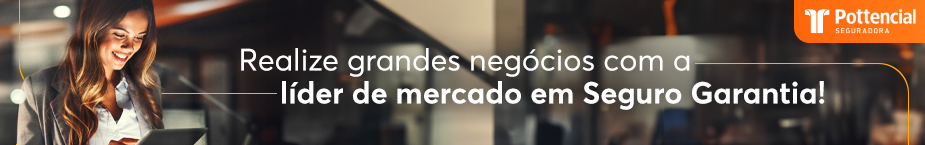 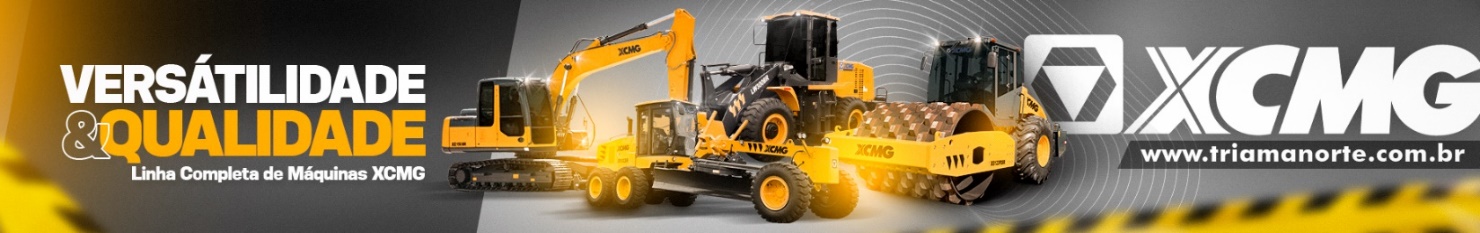 - PUBLICIDADE -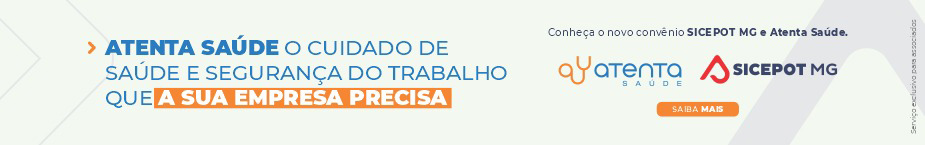 ÓRGÃO LICITANTE: COPASA-MGEDITAL: LICITAÇÃO Nº CPLI. 1120240062Endereço: Rua Carangola, 606, térreo, bairro Santo Antônio, Belo Horizonte/MG.Informações: Telefone: (31) 3250-1618/1619. Fax: (31) 3250-1670/1317. E-mail: cpli@copasa.com.br.Endereço: Rua Carangola, 606, térreo, bairro Santo Antônio, Belo Horizonte/MG.Informações: Telefone: (31) 3250-1618/1619. Fax: (31) 3250-1670/1317. E-mail: cpli@copasa.com.br.OBJETO: execução, com fornecimento parcial de materiais, das obras e serviços de crescimento vegetativo, manutenção em redes e ligações prediais eMelhorias operacionais de água em ligações prediais e redes até DN 500mm, na área de abrangência da Gerência Regional Pouso Alegre - GRPO, da COPASA MG, incluindo municípios, vilas e favelas.DATAS: 1.1 A Sessão de Recebimento dos Envelopes de nº 01 (Proposta de Preços) e nº 02 (Documentos de Habilitação) e Abertura dos Envelopes de nº 01 (Proposta de Preços), será realizada às 08:30 horas do dia 05 de julho de 2024Prazo de execução: 20 meses.VALORESVALORESValor Estimado da ObraCapital Social Igual ou SuperiorR$ 18.745.726,40-CAPACIDADE TÉCNICA: a) Tubulação com diâmetro igual nominal (DN) ou superior a 50 (cinquenta); b) Ligação predial de água; c) Correção de vazamento de água ou construção de rede de água; d) Construção civil e/ou reforma em edificações;CAPACIDADE TÉCNICA: a) Tubulação com diâmetro igual nominal (DN) ou superior a 50 (cinquenta); b) Ligação predial de água; c) Correção de vazamento de água ou construção de rede de água; d) Construção civil e/ou reforma em edificações;CAPACIDADE OPERACIONAL: a) Tubulação com diâmetro nominal (DN) igual ou superior a 50 (cinquenta) e com extensão igual ou superior a 23.300 (vinte e três mil e trezentos) m; b) Tubulação em PVC e/ou ferro fundido com diâmetro nominal (DN) igual ou superior a 150 (cento e cinquenta) e com extensão igual ou superior a 1.600 (um mil e seiscentos) m; c) Ligação predial de água com quantidade igual ou superior a 1.700 (um mil e setecentas) un; d) Construção civil e/ou reforma em edificações; e) Correção de vazamentos de água em rede e/ou ramal, em pista e/ou passeio, em qualquer diâmetro, com quantidade igual ou superior a 5.500 (cinco mil e quinhentas) un ou rede de água com diâmetro nominal (DN) igual ou superior a 50 (cinquenta) e com extensão igual ou superior a 11.000 (onze mil) m; f) Pavimento asfáltico (CBUQ e/ou PMF), com quantidade igual ouSuperior a 8.300 (oito mil e trezentos) m²; g) Pavimentação de pista em poliédrico e/ou em paralelepípedo e/ouEm pré-moldados de concreto, com quantidade igual ou superior a 1.500 (um mil e quinhentos) m²; h) Passeio cimentado, com quantidade igual ou superior a 2.300 (dois mil e trezentos) m².CAPACIDADE OPERACIONAL: a) Tubulação com diâmetro nominal (DN) igual ou superior a 50 (cinquenta) e com extensão igual ou superior a 23.300 (vinte e três mil e trezentos) m; b) Tubulação em PVC e/ou ferro fundido com diâmetro nominal (DN) igual ou superior a 150 (cento e cinquenta) e com extensão igual ou superior a 1.600 (um mil e seiscentos) m; c) Ligação predial de água com quantidade igual ou superior a 1.700 (um mil e setecentas) un; d) Construção civil e/ou reforma em edificações; e) Correção de vazamentos de água em rede e/ou ramal, em pista e/ou passeio, em qualquer diâmetro, com quantidade igual ou superior a 5.500 (cinco mil e quinhentas) un ou rede de água com diâmetro nominal (DN) igual ou superior a 50 (cinquenta) e com extensão igual ou superior a 11.000 (onze mil) m; f) Pavimento asfáltico (CBUQ e/ou PMF), com quantidade igual ouSuperior a 8.300 (oito mil e trezentos) m²; g) Pavimentação de pista em poliédrico e/ou em paralelepípedo e/ouEm pré-moldados de concreto, com quantidade igual ou superior a 1.500 (um mil e quinhentos) m²; h) Passeio cimentado, com quantidade igual ou superior a 2.300 (dois mil e trezentos) m².ÍNDICES ECONÔMICOS: CONFORME EDITAL. ÍNDICES ECONÔMICOS: CONFORME EDITAL. OBSERVAÇÕES: Para acesso ao sistema eletrônico, os interessados deverão credenciar-se pelo site www.copasa.com.br, obedecendo a todas as instruções nele contidas, antes da data de realização desta Licitação, definida no item 1.2 deste Edital. 1.4.2 Para o credenciamento deverá ser observado, especificamente, o item “Cadastro de Fornecedores” da página de instruções do site www.copasa.com.br. As informações complementares para credenciamento poderão ser obtidas pelos telefones: (31) 3250-1746 ou 3250-1597.OBSERVAÇÕES: Para acesso ao sistema eletrônico, os interessados deverão credenciar-se pelo site www.copasa.com.br, obedecendo a todas as instruções nele contidas, antes da data de realização desta Licitação, definida no item 1.2 deste Edital. 1.4.2 Para o credenciamento deverá ser observado, especificamente, o item “Cadastro de Fornecedores” da página de instruções do site www.copasa.com.br. As informações complementares para credenciamento poderão ser obtidas pelos telefones: (31) 3250-1746 ou 3250-1597.ÓRGÃO LICITANTE: COPASA-MGEDITAL: LICITAÇÃO Nº CPLI. 1120240063Endereço: Rua Carangola, 606, térreo, bairro Santo Antônio, Belo Horizonte/MG.Informações: Telefone: (31) 3250-1618/1619. Fax: (31) 3250-1670/1317. E-mail: cpli@copasa.com.br.Endereço: Rua Carangola, 606, térreo, bairro Santo Antônio, Belo Horizonte/MG.Informações: Telefone: (31) 3250-1618/1619. Fax: (31) 3250-1670/1317. E-mail: cpli@copasa.com.br.OBJETO: execução, com fornecimento total de materiais e equipamentos, das obras e serviços para a implantação da UTR - Unidade de Tratamento de Resíduos, no município de Paracatu / MG.DATAS: 1.1 A Sessão de Recebimento dos Envelopes de nº 01 (Proposta de Preços), nº 02 (Documentos de Habilitação) e nº 3 (proposta de inovação) e Abertura dos Envelopes de nº 01 (Proposta de Preços), será realizada às 08:30: horas do dia 16 de agosto de 2024Prazo de execução: 12 meses.VALORESVALORESValor Estimado da ObraCapital Social Igual ou SuperiorR$ 5.612.114,74.-CAPACIDADE TÉCNICA: a) Estação Elevatória de Água com potência igual ou superior a 10 (dez) cv ou vazão igual ou superior a 30 (trinta) l/s; b) Construção de Unidade de Tratamento de Resíduos ou Estação de Tratamento de Água ou Estação de Tratamento de Esgotos em concreto armado; c) Execução e/ou recuperação de estrutura de concreto armado; d) Construção civil e/ou reforma em edificações.CAPACIDADE TÉCNICA: a) Estação Elevatória de Água com potência igual ou superior a 10 (dez) cv ou vazão igual ou superior a 30 (trinta) l/s; b) Construção de Unidade de Tratamento de Resíduos ou Estação de Tratamento de Água ou Estação de Tratamento de Esgotos em concreto armado; c) Execução e/ou recuperação de estrutura de concreto armado; d) Construção civil e/ou reforma em edificações.CAPACIDADE OPERACIONAL: a) Estação Elevatória de Água com potência igual ou superior a 10 (dez) cv ou vazão igual ou superior a 30 (trinta) l/s; b) Construção de Unidade de Tratamento de Resíduos ou Estação de Tratamento de Água ou Estação de Tratamento de Esgotos em concreto armado e capacidade de tratamento igual ou superior a 80 (oitenta) L/s; c) Fornecimento e lançamento de concreto armado, com quantidade igual ou superior a 150 (cento e cinquenta) m³; d) Armadura de aço para concreto armado com quantidade igual ousuperior a 18.500 (dezoito mil e quinhentos) kg; e) Pavimentação de pista em poliédrico e/ou em paralelepípedo e/ou em pré-moldados de concreto, com quantidade igual ou superior a 1.500 (mil e quinhentos) m².CAPACIDADE OPERACIONAL: a) Estação Elevatória de Água com potência igual ou superior a 10 (dez) cv ou vazão igual ou superior a 30 (trinta) l/s; b) Construção de Unidade de Tratamento de Resíduos ou Estação de Tratamento de Água ou Estação de Tratamento de Esgotos em concreto armado e capacidade de tratamento igual ou superior a 80 (oitenta) L/s; c) Fornecimento e lançamento de concreto armado, com quantidade igual ou superior a 150 (cento e cinquenta) m³; d) Armadura de aço para concreto armado com quantidade igual ousuperior a 18.500 (dezoito mil e quinhentos) kg; e) Pavimentação de pista em poliédrico e/ou em paralelepípedo e/ou em pré-moldados de concreto, com quantidade igual ou superior a 1.500 (mil e quinhentos) m².ÍNDICES ECONÔMICOS: CONFORME EDITAL. ÍNDICES ECONÔMICOS: CONFORME EDITAL. OBSERVAÇÕES: Para acesso ao sistema eletrônico, os interessados deverão credenciar-se pelo site www.copasa.com.br, obedecendo a todas as instruções nele contidas, antes da data de realização desta Licitação, definida no item 1.2 deste Edital. 1.4.2 Para o credenciamento deverá ser observado, especificamente, o item “Cadastro de Fornecedores” da página de instruções do site www.copasa.com.br. As informações complementares para credenciamento poderão ser obtidas pelos telefones: (31) 3250-1746 ou 3250-1597.OBSERVAÇÕES: Para acesso ao sistema eletrônico, os interessados deverão credenciar-se pelo site www.copasa.com.br, obedecendo a todas as instruções nele contidas, antes da data de realização desta Licitação, definida no item 1.2 deste Edital. 1.4.2 Para o credenciamento deverá ser observado, especificamente, o item “Cadastro de Fornecedores” da página de instruções do site www.copasa.com.br. As informações complementares para credenciamento poderão ser obtidas pelos telefones: (31) 3250-1746 ou 3250-1597.ÓRGÃO LICITANTE: COPASA-MGEDITAL: LICITAÇÃO Nº CPLI. 1120240064Endereço: Rua Carangola, 606, térreo, bairro Santo Antônio, Belo Horizonte/MG.Informações: Telefone: (31) 3250-1618/1619. Fax: (31) 3250-1670/1317. E-mail: cpli@copasa.com.br.Endereço: Rua Carangola, 606, térreo, bairro Santo Antônio, Belo Horizonte/MG.Informações: Telefone: (31) 3250-1618/1619. Fax: (31) 3250-1670/1317. E-mail: cpli@copasa.com.br.OBJETO: execução, com fornecimento parcial de materiais e equipamentos, das obras e serviços de Melhorias do Sistema de Abastecimento de Água e doSistema de Esgotamento Sanitário da cidade de Conceição do Mato Dentro / MG.DATAS: 1.1 A Sessão de Recebimento dos Envelopes de nº 01 (Proposta de Preços) e nº 02 (Documentos de Habilitação) e Abertura dos Envelopes de nº 01 (Proposta de Preços), será realizada às 14:30 horas do dia 05 de julho de 2024Prazo de execução: 12 meses.VALORESVALORESValor Estimado da ObraCapital Social Igual ou SuperiorR$ 6.791.423,23-CAPACIDADE TÉCNICA: a) Tubulação com diâmetro nominal (DN) igual ou superior a 50 (cinquenta); b) Captação superficial do tipo tomada de água com captação flutuante; c) Implantação e/ou ampliação e/ou melhorias em Estação de Tratamento de Esgoto em concreto armado; d) Recuperação de estrutura de concreto armado;e) Construção civil e/ou reforma em edificações.CAPACIDADE TÉCNICA: a) Tubulação com diâmetro nominal (DN) igual ou superior a 50 (cinquenta); b) Captação superficial do tipo tomada de água com captação flutuante; c) Implantação e/ou ampliação e/ou melhorias em Estação de Tratamento de Esgoto em concreto armado; d) Recuperação de estrutura de concreto armado;e) Construção civil e/ou reforma em edificações.CAPACIDADE OPERACIONAL: a) Tubulação em PVC e/ou ferro fundido e/ou aço e/ou concreto, com diâmetro nominal (DN) igual ou superior a 50 (cinquenta) e com extensão igual ou superior a 900 (novecentos) m ; b) Captação superficial do tipo tomada de água com captação flutuante e vazão igual ou superior a 40 (quarenta) L/s; c) Implantação e/ou ampliação e/ou melhorias em Estação de Tratamento de Esgoto em concreto armado;d) Fornecimento e lançamento de concreto armado, com quantidade igual ou superior a 100 (cem) m³; e) Pavimento asfáltico (CBUQ e/ou PMF) com quantidade igual ou superior a 5.400 (cinco mil e quatrocentos) m²;f) Contenção em bolsacreto e/ou rip rap e/ou gabião, com quantidade igual ou superior a 100 (cem) m³; g) Base compactada para pavimento, com quantidade igual ou superior a 500 (quinhentos) m³. h) Impermeabilização de estrutura de concreto armado, com quantidade igual ou superior a 200 (duzentos) m2;CAPACIDADE OPERACIONAL: a) Tubulação em PVC e/ou ferro fundido e/ou aço e/ou concreto, com diâmetro nominal (DN) igual ou superior a 50 (cinquenta) e com extensão igual ou superior a 900 (novecentos) m ; b) Captação superficial do tipo tomada de água com captação flutuante e vazão igual ou superior a 40 (quarenta) L/s; c) Implantação e/ou ampliação e/ou melhorias em Estação de Tratamento de Esgoto em concreto armado;d) Fornecimento e lançamento de concreto armado, com quantidade igual ou superior a 100 (cem) m³; e) Pavimento asfáltico (CBUQ e/ou PMF) com quantidade igual ou superior a 5.400 (cinco mil e quatrocentos) m²;f) Contenção em bolsacreto e/ou rip rap e/ou gabião, com quantidade igual ou superior a 100 (cem) m³; g) Base compactada para pavimento, com quantidade igual ou superior a 500 (quinhentos) m³. h) Impermeabilização de estrutura de concreto armado, com quantidade igual ou superior a 200 (duzentos) m2;ÍNDICES ECONÔMICOS: CONFORME EDITAL. ÍNDICES ECONÔMICOS: CONFORME EDITAL. OBSERVAÇÕES: Para acesso ao sistema eletrônico, os interessados deverão credenciar-se pelo site www.copasa.com.br, obedecendo a todas as instruções nele contidas, antes da data de realização desta Licitação, definida no item 1.2 deste Edital. 1.4.2 Para o credenciamento deverá ser observado, especificamente, o item “Cadastro de Fornecedores” da página de instruções do site www.copasa.com.br. As informações complementares para credenciamento poderão ser obtidas pelos telefones: (31) 3250-1746 ou 3250-1597.OBSERVAÇÕES: Para acesso ao sistema eletrônico, os interessados deverão credenciar-se pelo site www.copasa.com.br, obedecendo a todas as instruções nele contidas, antes da data de realização desta Licitação, definida no item 1.2 deste Edital. 1.4.2 Para o credenciamento deverá ser observado, especificamente, o item “Cadastro de Fornecedores” da página de instruções do site www.copasa.com.br. As informações complementares para credenciamento poderão ser obtidas pelos telefones: (31) 3250-1746 ou 3250-1597.ÓRGÃO LICITANTE: TJMG - TRIBUNAL DE JUSTIÇA              DO ESTADO DE MINAS GERAISEDITAL: CONCORRÊNCIA ELETRÔNICA Nº 043/2024Endereço: Rua Gonçalves Dias, Nº 1260 - Bairro Funcionários - CEP 30140-096 - Belo Horizonte - MG -www.tjmg.jus.br - Andar: 4ºEndereço: Rua Gonçalves Dias, Nº 1260 - Bairro Funcionários - CEP 30140-096 - Belo Horizonte - MG -www.tjmg.jus.br - Andar: 4ºOBJETO: Obra de reforma parcial no 1° subsolo do Edifício Sede do TJMG para instalação de novo Data Center de alta disponibilidade.DATAS:DATA DE ABERTURA: 18/07/2024 10:00hrsPRAZO PARA APRESENTAÇÃO DE ESCLARECIMENTOS/IMPUGNAÇÕES DATA: Até 12/07/2024LOCAL: Portal de Compras/MG, no endereço eletrônico www.compras.mg.gov.brValor Estimado da ObraCapital Social Igual ou SuperiorR$ 11.132.451,41-CAPACIDADE TÉCNICA: Instalação elétrica de baixa tensão de Data Center de alta disponibilidade com alimentação ininterrupta redundante e carga instalada ou demandada mínima de 290 kVA ou 265 kW; Climatização (ar condicionado) de Data Center de alta disponibilidade com alimentação redundante e carga térmica instalada ou demandada mínima de 60 TR.CAPACIDADE TÉCNICA: Instalação elétrica de baixa tensão de Data Center de alta disponibilidade com alimentação ininterrupta redundante e carga instalada ou demandada mínima de 290 kVA ou 265 kW; Climatização (ar condicionado) de Data Center de alta disponibilidade com alimentação redundante e carga térmica instalada ou demandada mínima de 60 TR.CAPACIDADE OPERACIONAL: Instalação elétrica de baixa tensão de Data Center de alta disponibilidade com alimentação ininterrupta redundante e carga instalada ou demandada mínima de 290 kVA ou 265 kW; Climatização (ar condicionado) de Data Center de alta disponibilidade com alimentação redundante e carga térmica instalada ou demandada mínima de 60 TR.CAPACIDADE OPERACIONAL: Instalação elétrica de baixa tensão de Data Center de alta disponibilidade com alimentação ininterrupta redundante e carga instalada ou demandada mínima de 290 kVA ou 265 kW; Climatização (ar condicionado) de Data Center de alta disponibilidade com alimentação redundante e carga térmica instalada ou demandada mínima de 60 TR.ÍNDICES ECONÔMICOS: CONFORME EDITAL.ÍNDICES ECONÔMICOS: CONFORME EDITAL.OBSERVAÇÕES: Após a divulgação do edital no sítio eletrônico, os licitantes encaminharão, exclusivamente por meio do sistema https://www8.tjmg.jus.br/licitacoes/consulta/pesquisar.jsf.OBSERVAÇÕES: Após a divulgação do edital no sítio eletrônico, os licitantes encaminharão, exclusivamente por meio do sistema https://www8.tjmg.jus.br/licitacoes/consulta/pesquisar.jsf.ÓRGÃO LICITANTE: TJMG - TRIBUNAL DE JUSTIÇA              DO ESTADO DE MINAS GERAISEDITAL: CONCORRÊNCIA ELETRÔNICA Nº 050/2024Endereço: Rua Gonçalves Dias, Nº 1260 - Bairro Funcionários - CEP 30140-096 - Belo Horizonte - MG -www.tjmg.jus.br - Andar: 4ºEndereço: Rua Gonçalves Dias, Nº 1260 - Bairro Funcionários - CEP 30140-096 - Belo Horizonte - MG -www.tjmg.jus.br - Andar: 4ºOBJETO: Execução da obra de construção do novo fórum da comarca de campina Verde.DATAS:DATA DE ABERTURA: 04/07/2024, 10:00hrsPRAZO PARA APRESENTAÇÃO DE ESCLARECIMENTOS/IMPUGNAÇÕES DATA: Até 29/06/2024LOCAL: Portal de Compras/MG, no endereço eletrônico www.compras.mg.gov.brValor Estimado da ObraCapital Social Igual ou SuperiorR$ 10.880.399,10-CAPACIDADE TÉCNICA: Estrutura em concreto armado moldado “in loco”, em edificações, com volume mínimo de 323,00 m³. Instalação elétrica de baixa tensão, em edificações, com carga instalada ou demandada mínima de 42kVA ou 39 kW.CAPACIDADE TÉCNICA: Estrutura em concreto armado moldado “in loco”, em edificações, com volume mínimo de 323,00 m³. Instalação elétrica de baixa tensão, em edificações, com carga instalada ou demandada mínima de 42kVA ou 39 kW.CAPACIDADE OPERACIONAL: Estrutura em concreto armado moldado “in loco”, em edificações, com volume mínimo de 323,00 m³. Instalação elétrica de baixa tensão, em edificações, com carga instalada ou demandada mínima de 42kVA ou 39 kW.CAPACIDADE OPERACIONAL: Estrutura em concreto armado moldado “in loco”, em edificações, com volume mínimo de 323,00 m³. Instalação elétrica de baixa tensão, em edificações, com carga instalada ou demandada mínima de 42kVA ou 39 kW.ÍNDICES ECONÔMICOS: CONFORME EDITAL.ÍNDICES ECONÔMICOS: CONFORME EDITAL.OBSERVAÇÕES: Após a divulgação do edital no sítio eletrônico, os licitantes encaminharão, exclusivamente por meio do sistema https://www8.tjmg.jus.br/licitacoes/consulta/pesquisar.jsf.OBSERVAÇÕES: Após a divulgação do edital no sítio eletrônico, os licitantes encaminharão, exclusivamente por meio do sistema https://www8.tjmg.jus.br/licitacoes/consulta/pesquisar.jsf.